K u p n í   s m l o u v auzavřená podle § 2079 a násl. občanského zákoníku č. 89/2012 Sb. v platném zněníčíslo smlouvy kupujícího:				643/20161. Smluvní stranyProdávajícíProdávající je zapsán v Obchodním rejstříku vedeném u Městskýho soudu v Praze, v oddílu B, vložce č. 4270					aKupující       uzavírají tuto kupní smlouvu:2. Předmět smlouvy2.1 Předmětem této smlouvy je převod vlastnického práva k movité věci, a to 1 kusu nového a nepoužitého lehkého užitkového vozidla s dvojkabinou skříňového dle veřejné zakázky „„Dodávka 4 ks užitkových vozidel kategorie N1 – 2. část“ (dále jen předmět této smlouvy) Podrobná specifikace 1 kusu lehkého užitkového vozidla s dvojkabinou skříňového a příslušenství je uvedena v příloze č. 1 kupní smlouvy – Technická specifikace, která je nedílnou součástí této smlouvy. 3. CenaKupní cena předmětu této smlouvy uvedeného v čl. 2 včetně dodání na místo určené kupujícím je dohodnuta podle zákona č. 526/1990 Sb., o cenách, ve znění pozdějších předpisů, jako cena pevná.3.2	Kupní cena za předmět této smlouvy (1 kus vozidla) včetně výbavy uvedené v příloze této smlouvy činí							792.724,00 Kč bez DPH, ke kupní ceně bude účtována DPH				166.472,04 Kč,(v zákonné výši stanovené ke dni zdanitelného plnění)cena celkem							959.196,04 Kč včetně DPHPodrobně je cena za předmět této smlouvy, včetně příslušenství a výbavy uvedena v příloze č. 2 této smlouvy – cenová skladba.4. Platební podmínky4.1 Kupující prohlašuje, že má zajištěny finanční prostředky k úhradě kupní ceny a zavazuje se předmět této smlouvy převzít a zaplatit prodávajícímu dohodnutou cenu dle bodu 3.2 smlouvy, za podmínek dle této smlouvy.4.2 Fakturu za předmět této smlouvy je prodávající oprávněn vystavit po protokolárním předání předmětu smlouvy. Faktura bude obsahovat podrobnou specifikaci předmětu, označení prodávajícího a kupujícího, fakturovanou částku, číslo kupní smlouvy, číslo dodacího listu, číslo faktury a datum s podpisem. Faktura musí splňovat náležitosti ve smyslu daňových a účetních předpisů platných na území České republiky, zejména zákona č. 563/1991 Sb., o účetnictví a zákona 235/2004 Sb., o DPH v platném znění a dále náležitosti stanovené touto smlouvou. Datem uskutečnění plnění bude den předání a převzetí předmětu této smlouvy uvedený na předávacím a přejímacím protokolu. Protokol bude nedílnou součástí faktury. 4.3 Splatnost faktury je 30 dnů od data doručení faktury kupujícímu. Peněžitý závazek (dluh) kupujícího se považuje za splněný v den, kdy je dlužná částka připsána na účet prodávajícího.4.4	V případě, že faktura nebude obsahovat všechny, v bodě 4.2 této smlouvy uvedené náležitosti, nebo budou náležitosti chybné, kupující tuto fakturu vrátí. Prodávající je povinen ji opravit a opravenou fakturu zaslat znovu kupujícímu. V takovém případě začíná běžet nová lhůta splatnosti ode dne doručení bezvadně (opravené, popř. nově vystavené) faktury kupujícímu.5. Podmínky dodávky předmětu smlouvy5.1 Prodávající se zavazuje dodat kupujícímu požadovaný předmět této smlouvy uvedený v čl. 2 smlouvy do 30.11.2016. Po uplynutí uvedené lhůty má kupující právo odstoupit od smlouvy.5.2 Prodávající je povinen uvědomit kupujícího 10 pracovních dnů předem o datu předání předmětu této smlouvy. Předmět této smlouvy se prodávající zavazuje dopravit na místo předání. Místem předání je Povodí Ohře, státní podnik, provoz Karlovy Vary: Mostecká 50, 362 32 Otovice u Karlových Varů. Kontaktní osoba Kupujícího je Martin Chmelík, referent odboru obchodní přípravy investic, e-mail: chmelik@poh.cz, tel.: +420 474 636 212Kontaktní osoba Prodávajícího je Vladimír Kmoch, vladimir.kmoch@m3000as.cz, tel.: 777 823 0005.3 Převzetí nastane po provedené kontrole dodávky v místě plnění, vyzkoušení funkčnosti a zaškolení obsluhy. Piktogramy a popisy na stroji musí odpovídat platným normám a být v českém jazyce. Každá dodávka musí obsahovat dodací list, který má tyto minimální náležitosti: číslo smlouvy,množství a ceny dle jednotlivých položek,číselný kód dodávky (dle položek),obchodní jméno prodávajícího, nezaměnitelnou specifikaci dodaných položek.dále prodávající při předání předmětu této smlouvy předá kupujícímu všechny potřebné doklady pro bezpečný provoz a údržbu, tj. zejména manuál, technický průkaz, servisní knížku, veškeré návody nutné k řádnému a bezpečnému užívání předmětu této smlouvy, veškerou dokumentaci včetně elektrických a hydraulických obvodů, motoru a vybavení předmětu této smlouvy. Všechny doklady včetně dokumentace musí být v listinné podobě v českém jazyce a předány i na elektronickém nosiči dat.klíče k předmětu plnění a veškeré povinné vybavení, jež je součástí předmětu plnění.5.4 	Pokud jde o právo z odpovědnosti za vady, má kupující vůči prodávajícímu tato práva a nároky:právo žádat bezplatné odstranění vady v rozsahu uvedeném v reklamaci, vyjma vad, na které se záruka nevztahuje. Vada musí být odstraněna do 30 dnů od prokazatelného uplatnění reklamace. V případě, že není možné reklamovanou vadu odstranit z technického nebo ekonomického hlediska má právo žádat nové bezvadné plnění, které musí být dodáno nejpozději do 5 měsíců dnů od prokazatelného uplatnění reklamace,právo na poskytnutí slevy, odpovídající rozdílu ceny vadného a bezvadného předmětu smlouvy,právo odstoupit od smlouvy v případě, že se jedná o opakující se vadu předmětu smlouvy, včetně práva požadovat vrácení finanční částky, kterou kupující prodávajícímu zaplatil za vadný předmět smlouvy.V ostatním platí pro uplatňování a způsob odstraňování vad ustanovení § 2099 až 2117 zákona č. 89/2012, občanský zákoník, v platném znění. 5.5 Prodávající prohlašuje, že předmět této smlouvy nemá žádné právní ani jiné vady, které by bránily jeho řádnému užívání.5.6 Prodávající se zavazuje, že předmět této smlouvy s veškerým příslušenstvím je, jako celek i jeho jednotlivé části, v souladu se všemi platnými právními předpisy, technickými normami a standardy a splňuje zákonné podmínky pro jeho užívání.5.7 Každá smluvní strana má právo od smlouvy písemně odstoupit, jestliže druhá smluvní strana neplní povinnosti, které podle této smlouvy má a to ani v přiměřeně dodatečně dohodnuté lhůtě. 6. Smluvní sankce6.1 V případě, že je kupující v prodlení s úhradou faktury, uhradí kupující prodávajícímu úrok z prodlení ve výši 0,2 % z dlužné částky za každý den prodlení s úhradou dlužné částky.6.2 V případě, že bude prodávající v prodlení s dodáním předmětu této smlouvy, zaplatí prodávající kupujícímu smluvní pokutu z celkové kupní ceny nedodaného předmětu smlouvy ve výši 0,2 % za každý započatý den prodlení.6.3 Zaplacením smluvní pokuty není dotčeno právo na náhradu škody a to ani v rozsahu převyšujícím smluvní pokutu.6.4 Smluvní pokuta za nedodržení termínu provedení záručních a servisních prací je stanovena na 500,- Kč za každý den prodlení oproti sjednané době.6.5 Sankci (smluvní pokutu, úrok z prodlení) vyúčtuje oprávněná strana straně povinné písemnou formou. Ve vyúčtování musí být uvedeno to ustanovení smlouvy, které k vyúčtování sankce opravňuje a způsob výpočtu celkové výše sankce.6.6. Pro zajištění úhrady oprávněně vyúčtovaných sankcí je kupující oprávněn provést zápočet vyúčtované sankce proti jakékoliv oprávněné pohledávce, kterou má, nebo bude mít, prodávající za kupujícím.6.7 Strana povinná je povinna uhradit vyúčtované sankce nejpozději do 30 dnů od dne obdržení příslušného vyúčtování.7. Záruka7.1 Záruka je poskytnuta v rozsahu a za podmínek uvedených v záručním listě, odsouhlasených oběma smluvními stranami. Prodávající je povinen seznámit kupujícího se zněním podmínek v záručním listě ve lhůtě podle článku 10.2 této smlouvy. Prodávající poskytuje kupujícímu záruku na předmět smlouvy v délce 24 měsíců od předání předmětu této smlouvy.8. Podmínky servisních prací8.1 Záruka prodávajícího uvedená v článku 7 je platná pouze za předpokladu, že kupující bude dodržovat termíny pravidelných servisních prohlídek na předmět smlouvy. Pravidelné servisní prohlídky budou prováděny v souladu s pokyny výrobce a to vždy po 1 roce provozu nebo 35000 km provozu a to na základě žádosti kupujícího o provedení pravidelné servisní prohlídky. Práce nad rámec pravidelné servisní prohlídky budou též provedeny na základě žádosti kupujícího o provedení těchto prací. Přesný rozsah pravidelných servisních prohlídek předmětu této smlouvy je uveden v servisní knížce předmětu plnění.9. Rozhodné právo 9.1 Výklad smluv i všechny právní poměry z těchto smluv vyplývající, se řídí českým právem. Jazykem smluv je čeština.  Všechny spory, vzniklé z těchto smluv nebo v souvislosti s nimi, budou smluvní strany řešit především vzájemnou dohodou, v případě nedohody bude spor postoupen příslušnému soudu.10.  Závěrečná ujednání10.1  	Smlouva je platná a účinná dnem podpisu poslední smluvní stranou. 10.2 Prodávající je povinen předložit kupujícímu veškeré součásti smlouvy, přílohy a další podklady, které vyžadují souhlas kupujícího, nejméně 10 dnů před plánovaným převzetím předmětu smlouvy.10.3 Smluvní strany berou na vědomí, že Povodí Ohře, státní podnik, má na základě zákona č. 340/2015 Sb. o zvláštních podmínkách účinnosti některých smluv, uveřejňování těchto smluv a o registru smluv (zákon o registru smluv), stanovenu povinnost uveřejňovat soukromoprávní smlouvy prostřednictvím registru smluv. Smluvní strany tímto bez výhrad souhlasí s uveřejněním celého textu smlouvy prostřednictvím registru smluv.   10.4  	Tato smlouva může být měněna nebo doplňována výhradně písemnými dodatky, podepsanými smluvními stranami. 10.5  	Smlouva je vyhotovena ve čtyřech stejnopisech s platností originálu, přičemž každá ze smluvních stran obdrží po dvou oboustranně podepsaných vyhotoveních.10.6 Nedílnou součástí kupní smlouvy je příloha č. 1 - Technická specifikace a příloha č. 2 - Cenová skladba.10.7 Oprávnění zástupci smluvních stran po přečtení textu smlouvy prohlašují, že smlouva je sepsána určitě, vážně a srozumitelně, v souladu s jejich pravou a svobodnou vůlí. Smluvní strany dále potvrzují, že si smlouvu přečetly, že byla sjednána svobodně a vážně a nebyla ujednána v tísni, ani za jinak jednostranně nevýhodných podmínek. Příloha č. 1 ke Kupní smlouvě č. 643/2016Technická specifikaceVito - 119 CDI KA/K 4X4Výrobní vzor:	44760113Typ vozidla:	119 CDI KA/KPohon:	4X4Celk. hmotnost:	2800 kgModel:	Mercedes-Benz VitoDruh vozidla:	skříňová dodávkaVýkon motoru:	140 kWRozvor:	3200 mmKonfigurace vozidlaLakováníČástka v CZKPneumatikyČástka v CZKSériová výbavaČástka v CZK	Levostrané řízení	ESP	Brzdy kotoučové na přední a zadní nápravě		Ruční brzda (pedál)	CF0	Odpružení standardní	CL1	Volant s možností nastavení výšky a sklonu	CL4	Volant multifunkční s palubním počítačem		Elektronický posilovač řízení	DUP0	Vozidlo standard	E07	Rozjezdový asistent	E34	Akumulátor vyrovnávací pro start motoru	ED4	Akumulátor AGM 12 V 95 Ah	EL8	Reproduktory vpředu dvoupásmové		Zásuvka 12 V	F66	Schránka u spolujezdce uzamykatelná		Držák nápoje 2x		Centrální zamykání s dálkovým ovládáním		Imobilizér	G42	Převodovka automatická 7G-TRONIC PLUS	IG4	Standardní	IG5	Základní	J55	Varování zapnutí bezpečnostního pásu spolujezdce	JK3	Sdružený přístroj multifunkč. s graf. displejem	JW8	Asistent sledování pozornosti	JX2	Servisní interval 40.000 km		Otáčkoměr		Kontrola zapnutí bezpečnostních pásů řidiče		Indikace vnější teploty		Asistent pro potlačení vlivu bočního větru		Ukazatel servisních intervalů ASSYST	LE1	Adaptivní brzdová světla		Světla s regulací sklonu		Třetí brzdové světlo vzadu na střeše	M40	Alternátor 14 V / 200 A	MA6	Vozidlo s nízkou úrovní škodlivin - Euro 6 tř. III	MG4	Motor OM 651 DE 22 LA 140 kW (190 k) při 3800/min	MG9	Management alternátoru	MJ8	Funkce ECO start-stop	MS1	Tempomat	MX0	BlueEFFICIENCY paket		Tažné oko vpředu/vzadu našroubovatelné	RD9	Značka pneumatik dle možností výrobního závodu	RG7	Pneumatiky 225/55 R17"	RS7	Ráfky 6,5 J × 17"	RY2	Měření tlaku vzduchu v pneumatikách, bezdrátové	SA6	Airbag spolujezdce		Airbag řidiče		Dveře posuvné vpravo	V30	Obložení stěn nákladového prostoru, polovysoké	VY2	Potah sedadel Tunja, černá		Spouštěč okna Komfort elektricky ovládaný Ř/SP (elektrické ovládání předních oken)	W65	Dveře zadní výklopné	XC9	COC dokumenty	XG6	Celková hmotnost 2,8 t	XU2	Štítky a dokumentace česky	XZ0	Modelová generace 0	Z41	Přihlášení jako nákladní	Zvláštní výbavaD51	Dělící příčka s posuvným oknem	ED5	Modul PSM pro nástavbáře (elektronické rozhraní pro zapojení esterních přístrojů)	EN6	Audio 10 (vč. hadsfree s bluetooth)	F61	Zpětné zrcátko vnitřní	F68	Zpětná zrcátka vyhřívaná a elektricky seřiditelná	H20	Determální skla	HH9	Klimatizace TEMPMATIC, s automatickou regulací	JF1	Dešťový senzor	KB5	Nádrž 70 l	LA2	Asistent potkávacích světel	LC2	Osvětlení v nákladovém prostoru LED	LD0	Střešní jednotka s dvěma čtecími světly	LG2	Systém inteligentního osvětlení (ILS) – systém inteligentního osvětlení – pro denní, potkávací, dálková), která se natočí ve směru zatáčky a výrazně zlepší osvětlení vozovky	LG4	Brzdové a zadní světlo LED	RM0	Pneumatiky celoroční	RR6	Rezervní kolo se zvedákem	RR8	Rezervní kolo na boku nákladového prostoru	SB1	Sedadlo řidiče komfortní	SB2	Sedadlo spolujezdce komfortní	SE4	Bederní opěrka spolujezdce	SE5	Bederní opěrka řidiče	SH1	Airbag řidiče hrudní a boční včetně ochrany pánve	SH2	Airbag spol. hrudní a boční včetně ochrany pánve	SH9	Okenní airbagy řidiče a spolujezdce	V43	Podlaha v nákladovém prostoru - gumová	W16	Okno vpředu vlevo pevné	W17	Okno vpředu vpravo pevné	W78	Okno v zadních dveřích se stěračem a ostřikovačem	ZG2	Pohon všech kol 4MATIC	Povinná výbava + zimní řetězy + gumové koberceTechnická dataHmotnosti a rozměry Hmotnost vozidla je udávaná včetně řidiče, nářadí, rezervního kola, 90 % objemu nádrže a případné zábrany proti podjetí.Rozměry vozidlaUvedené výkresy se mohou lišit od vozidla v nabídce a jsou nezávazné. Změny vyhrazeny.Příloha č. 2 ke Kupní smlouvě č. 643/2016Cenová skladbaLehké užitkové vozidlo s dvojkabinou skříňové – 1 kusObchodní firma:M 3000, a.s.Sídlo:Šaldova 36, 186 00  Praha 8Statutární orgán:Ing. Richard Srbecký, člen představenstvaTechnický zástupce:Vladimír Kmoch, prodejce nových vozidelIČ:25084526DIČ:CZ25084526Bankovní spojení:ČSOB, a.s.Číslo účtu     :111278590/0300Telefon:+420 777 82 3000Obchodní firma:Povodí Ohře, státní podnikSídlo:Bezručova 4219, Chomutov, PSČ 430 03Zápis v OR :Krajský soud v Ústí nad Labem, oddíl A, vložka 13052Statutární orgán:Ing. Jiří Nedoma, generální ředitelZástupce ve věcech smluvních:Ing. Jan Fischer, ekonomický ředitelTechnický zástupce:Ing. Miroslav Beržinský, vedoucí odboru obchodní přípravy investicIČ:70889988DIČ:CZ70889988Bankovní spojení:Komerční banka, a.s.Číslo účtu     :9137441/0100Telefon:474 636 111Typ/model:Modelový kód:	Typ motoru/výkon:	Mercedes-Benz/VITOVITO KAWAVznětový/140kWV Praze dne  V Chomutově dneza Prodávajícího:za Prodávajícího:za Kupujícího:za Kupujícího:Povodí Ohře, státní podnikPovodí Ohře, státní podnikIng. Jan FischerIng. Jan Fischerekonomický ředitelekonomický ředitelLZMB 9147bílá arktická1. náprava:2x RG7 - Pneumatiky 225/55 R17"2. náprava:2x RG7 - Pneumatiky 225/55 R17"TypDélka nástavbyPodvozekKA/KMaximální převis0 mmPohon4X4Min. vzdálenost od zadní nápravyRozvor3200 mmMax. vzdálenost od zadní nápravyHmotnostPřevodovka1. Přední náprava (prázdný)1358 kgKódG422. Přední náprava (prázdný)0 kgZkrácený textPřevodovka automatická 7G-TRONIC PLUS1. Zadní náprava (prázdný)789 kg2. Zadní náprava (prázdný)0 kgRozměryPohotovostní hmotnost (vč. výbavy)2147 kgVýška rámu – PN – naloženoZatížení653 kgVýška rámu – PN – nenaloženoPřípustná celková hmotnost2800 kgVýška rámu – ZN – naloženoPříp. celk. hmotnost jízdní soupravy4800 kgVýška rámu – ZN – nenaloženoMotorMG4Objem cm32143Výkon v KW / PS140 / 190Max. kr. m. v NM při 2750/min 2400 /min439,5Pneumatiky1. náprava:2x RG7 - Pneumatiky 225/55 R17"2. náprava:2x RG7 - Pneumatiky 225/55 R17"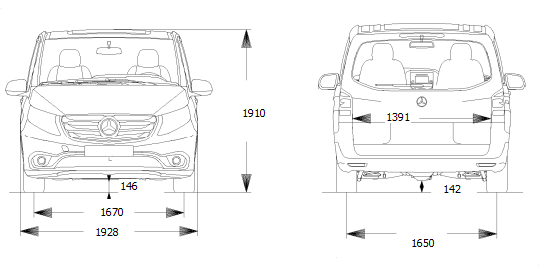 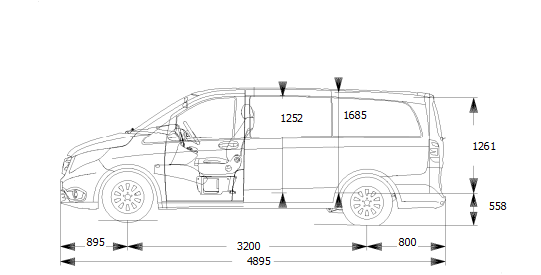 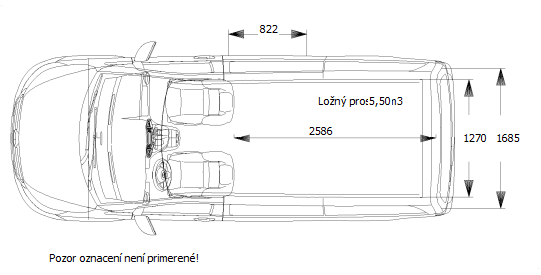 Název vozu:   Mercedes-Benz Vito 119CDI KAWA/KCena za vůz v základní výbavě v Kč bez DPH1) Vůz v základní výbavě nabízené výbavové verze792.724,- KčPožadované prvky, které nejsou v základní výbavě vozu:Požadované prvky, které nejsou v základní výbavě vozu:Výpis požadovaných prvků, které nejsou v základní výbavě: Cena za požadovaný prvek, který není v základní výbavě vozu v Kč bez DPHneobsaženo02) Součet za požadované prvky, které nejsou v základní výbavě v Kč bez DPH 03) Celková cena za 1 vůz dle požadavků (tj. cena za vůz v základní výbavě + součet cen za požadované prvky, které nejsou v základní výbavě) v Kč bez DPH792.724,- Kč4) Celkové DPH  (Kč) za 1 vůz166.742,04 Kč5) Celková cena za 1 vůz včetně DPH (tj. řádek 3 + 4) v Kč959 196, 04 Kč